                                         проект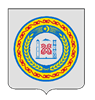 ЧЕЧЕНСКАЯ РЕСПУБЛИКАШАЛИНСКИЙ МУНИЦИПАЛЬНЫЙ РАЙОНСОВЕТ ДЕПУТАТОВАВТУРИНСКОГО СЕЛЬСКОГО ПОСЕЛЕНИЯЧЕТВЕРТОГО СОЗЫВАРЕШЕНИЕ  00.00. 2022 года                              № 00                                             с. АвтурыО внесении изменений и дополнений в Устав Автуринского сельского поселения Шалинского муниципального районаВ целях приведения Устава Автуринского сельского поселения в соответствие с Федеральным законом от 12.06.2002 г. № 67-ФЗ «Об основных гарантиях избирательных прав и права на участие в референдуме граждан Российской Федерации», Законом Чеченской Республики от 26.03.2013 г. № 6-РЗ «О системе избирательных комиссий в Чеченской Республике», руководствуясь статьей 44 Федеральною закона от 06.10.2003г. № 131-ФЗ «Об общих принципах организации местного самоуправления в Российской Федерации», Совет депутатов Автуринского сельского поселения РЕШИЛ:1. Внести в Устав Автуринского сельскою поселении следующие измененияи дополнения:1.1.	в пунктах 3, 5, 6 и 8 статьи 12 (Голосование по отзыву депутата СоветаДепутатов сельского поселения, Главы Автуринского сельского поселения) слова «избирательную комиссию сельского поселения». «избирательная комиссия сельского поселения»- заменить словами «территориальную избирательную комиссию», «территориальная избирательная комиссия» соответственно;1.2.	в подпунктах «а» и «б» пункта 2 части 6 статьи 29 (Депутат Совета депутатов Автуринского сельского поселения) слова «избирательной комиссии муниципального образования», заменить словами «территориальной избирательной комиссии»;1.3 .3.	статью 35 (Муниципальный контроль) изложить в новой редакции:«Статья 35. Муниципальный контроль 1. Органы местного самоуправления Автуринского сельского поселенияорганизуют и осуществляют муниципальный контроль за соблюдением требований, установленных муниципальными правовыми актами, принятыми по вопросам местного значения, а в случаях, если соответствующие виды контроля отнесены федеральными законами к полномочиям органов местного самоуправления, также муниципальный контроль за соблюдением требований, установленных федеральными законами, законами Чеченской Республики.2. Организация и осуществление видов муниципального контроля регулируются Федеральным законом от 31 июля 2020 года № 248-ФЗ «О государственном контроле (надзоре) и муниципальном контроле в Российской Федерации».1.4. статью 37 «Избирательная комиссия» изложить в новой редакции:«Статья 37 Избирательная комиссияВ соответствии с Федеральным законом от 12.06.2002 г. № 67-ФЗ «Об основных гарантиях избирательных прав и права на участие в референдуме граждан Российской Федерации» полномочия по подготовке и проведению муниципальных выборов, местного референдума, голосования по отзыву депутата Совета депутатов Автуринского сельского поселения, главы Автуринского сельского поселения, члена выборного органа местного самоуправления сельского поселения, голосования по вопросам изменения границ Автуринского сельского поселения, преобразования Автуринского сельского поселения возлагаются на территориальную избирательную комиссию Шалинского муниципального района.».2. Настоящее решение вступает в силу со дня его официального опубликования (обнародования).Председатель Совета депутатовАвтуринского сельского поселения                                        В.Д. Музаев